Приволжское Территориальное отделение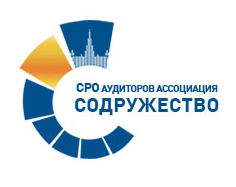 Саморегулируемой организации аудиторовАссоциации «Содружество» (СРО ААС) совместно с магистерской программой Экономического факультета МГУ им. М.В. Ломоносова «Международная корпоративная отчетность и аудит»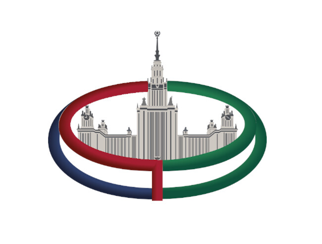 ВСЕРОССИЙСКИЙ СТУДЕНЧЕСКИЙ КОНКУРС «ЛУЧШИЙ МОЛОДОЙ АССИСТЕНТ АУДИТОРА»Уважаемые коллеги!Приволжское Территориальное отделение Саморегулируемой организации аудиторов Ассоциации «Содружество» (СРО ААС) совместно с магистерской программой Экономического факультета МГУ им. М.В. Ломоносова «Международная корпоративная отчетность и аудит» в 2023 учебном году совместно направлением подготовки «Международная корпоративная отчетность и аудит» Экономического факультета МГУ им. М.В. Ломоносова проводит Всероссийский студенческий конкурс научных докладов «Лучший молодой ассистент аудитора».Целью Конкурса является ознакомление студентов с профессиональными особенностями аудиторской деятельности, проверка теоретической подготовки в области учета, аудита, налогообложения и права, проверка практических. Задачи Конкурса:выявление лучшего студента в областях знаний, связанных с аудиторской деятельностью;формирование практических навыков в профессии аудитора;формирование практических навыков использования справочно-правовых систем;формирование творческого и практического подходов к аудиторской  деятельности;Для участия в Конкурсе приглашаются студенты выпускных (4-5) курсов бакалавриата и специалитета экономических специальностей ВУЗов. Участник конкурса должен иметь научного руководителя из числа преподавателей ВУЗа. Регистрация участников Конкурса – до 05.04.2023 г.Предоставление научных докладов – до 17:00 (мск.) 19.04.2023 г. Подведение итогов конкурса – 26 апреля 2023 г.Награждение победителей – 28 апреля 2023г.Участники Конкурса заранее готовят научный доклад по результатам проведенного ими исследования. Тематика научного исследования задается по одному из следующих направлений:современное состояние и перспективы развития рынка аудиторских услуг в Российской Федерации;создание и применение контрактной системы в сфере закупок аудиторских услуг;международные стандарты аудита;взаимодействие внешних аудиторов с пользователями аудиторских услуг;оценка правовых, бухгалтерских и налоговых рисков при проведении внешнего аудита;правовые и налоговые аспекты, бухгалтерский и управленческий учет: конкретные ситуации;использование современных компьютерных технологий в практике учета и аудита;применение методов экономического анализа в учетной системе и аудите;особенности проведения аудита на предприятиях различных сфер деятельности;вопросы организации корпоративного контроля и аудита;ключевые вопросы при оценке рисков в системе внутреннего контроля аудируемых лиц;Кодекс профессиональной этики аудиторов и Правила независимости аудиторов и аудиторских организаций.Структура доклада:Научный доклад начинается с введения, в котором следует отразить постановку задачи исследования. Здесь следует отметить актуальность проблемы, решаемой авторами в своей работе, кратко затронуть современное состояние проблемы и охарактеризовать нормативную и методическую базу исследования. Участники конкурса должны продемонстрировать понимание различных аспектов аудиторской деятельности и способность применять технологии аудита. В основном тексте научного доклада излагаются методика и ход решения поставленной задачи, должны быть приведены и обстоятельно разъяснены, а также аргументированы полученные выводы и результаты. В заключительной части научного доклада должен содержаться анализ полученных результатов и выводы. Объем научного доклада не должен превышать 5 страниц. 1. Объем рукописи – 5 полных страниц.2. Поля: верхнее, нижнее, правое и левое – 2 см. Шрифт – Times New Roman, 14 пт. Межстрочный интервал – 1,0; Абзац – 1,5 см.3. По центру строчными буквами печатаются (размер 14 пт) инициалы и фамилия автора(ов). Ниже курсивом полное название организации и город. Ниже через 1,0 интервал по центру печатается название научного доклада прописными буквами, шрифт – жирный (размер 14 пт). Далее через два интервала: аннотация (шрифт – 12 пт, объем не более 500 знаков) и ключевые слова (4-5 ключевых слов или словосочетаний). Затем, также через два интервала, следует текст научного доклада, печатаемый через одинарный интервал (шрифт 14 пт).4. ФИО авторов, название статьи, аннотация и ключевые слова также должны быть представлены на английском языке в конце статьи.5. Заголовок «Библиографический список» печатается по центру, без выделения, шрифт 12 пт.6. Формулы должны быть набраны в редакторе формул.7. Оригинальность доклада должна составлять не менее 85%.Победитель будет награжден дипломом и подарками. Всем участникам Конкурса будут вручены сертификаты участников. Результаты Конкурса будут опубликованы в журнале «Аудит» и на сайте СРО ААС.Статьи победителей Конкурса научных докладов будут опубликованы в научном журнале «Аудит», рецензируемом ВАК РФ.Экономический факультет будет рекомендовать ЦПК МГУ присудить победителю заключительного этапа, получившему 1 место, 100 баллов на вступительном испытании по специальности на программу «Международная корпоративная отчетность и аудит». Окончательное решение ЦПК МГУ должна принять до начала приема документов в магистратуру экономического факультета в мае-июне 2023 г. Заявки на участие в Конкурсе должны быть представлены в электронном виде в срок до 05 апреля 2023 года на адрес Организационного комитета по адресу: prto@sroaas.ru Координатор конкурса: заместитель Председателя Комитета по региональному развитию СРО ААС, Председатель Совета Приволжского ТО,  к.э.н. Сюткина Минзиля Галиулловна. Эл. почта: prto@sroaas.ru Контактный телефон: 8-9191067142 (WhatsApp). Ответственное лицо со стороны Экономического факультета МГУ им. М.В. Ломоносова: координатор программы «Международная корпоративная отчетность и аудит» Нам Мария Владимировна. Электронная почта: m_chechina@ list.ruЗАЯВКАна участие студентов во Всероссийском студенческом конкурсе научных докладов«Лучший молодой ассистент аудитора»Город:Высшее учебное заведениеПолное и сокращенное название:Юридический адрес:Фактический адрес:Руководитель:Сведения о научном руководителе Сведения об участнике конкурсаЦель и задачи КонкурсаУчастники КонкурсаЭтапы проведения Конкурса научных докладов – 1 этапПрограмма проведения КонкурсаКонкурс научных докладовТребования к оформлению научных докладовНаграждение победителей КонкурсаЗаявка на участие в КонкурсеФорма заявки на участие в КонкурсеФИО полностьюУч. степень,уч. звание, должностьТелефон для связиe-mailФИО полностьюКурсКонтактный телефонe-mailТема доклада